 Tas Valley Cell Church 2017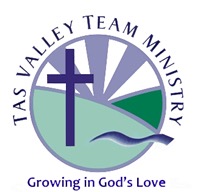 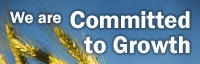 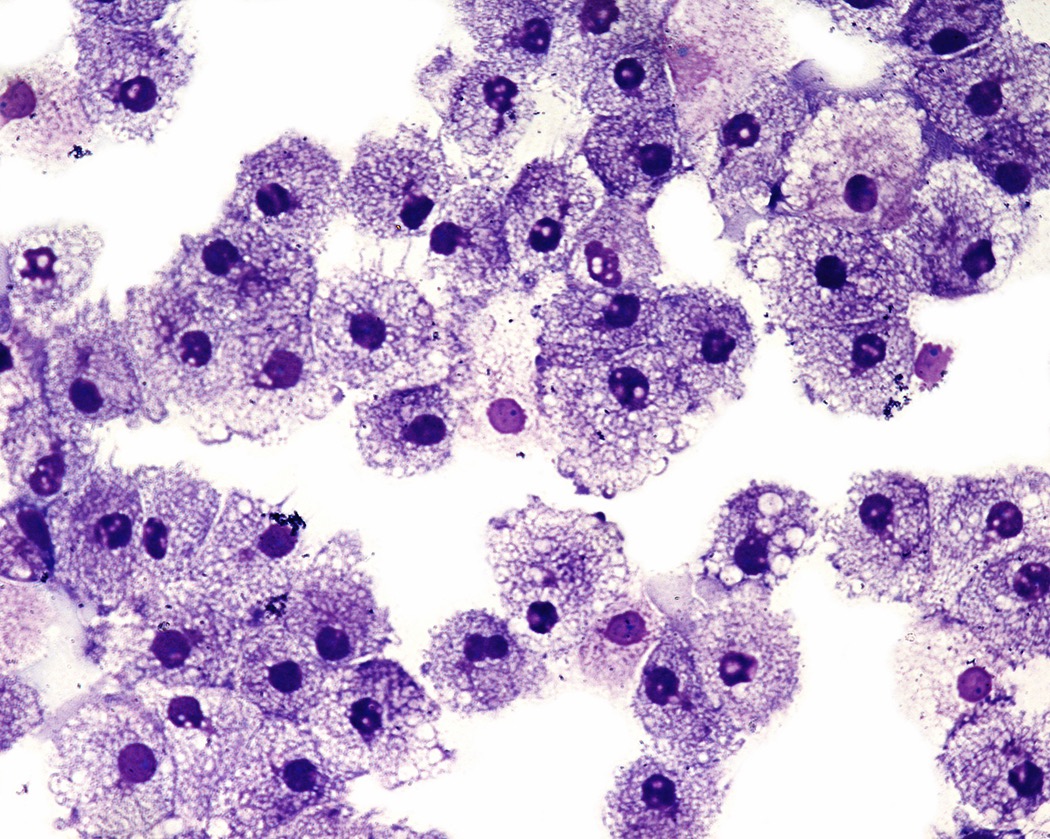 GROWING IN DISCIPLESHIPFollowing Jesus.Learning to see Him more clearly, love Him more dearly and follow Him more nearly.What are the good things we are doing already?Leading role in running Benefice Alpha courses and youth alpha. Nurturing new believers through cell church groups inc youth cells which have grown considerably.  Leading Role in Prayer 24-7.  Interesting study material – e.g. Faith Hope, Love and Everything in between Youth cells have been restricted and is peer led, with observance by adult.Special Me Group now up and runningNew cells (including parent and toddler group) startedHow do we feel God is calling us to grow in this area in the long term? Grow in prayer and personal discipleship Grow in personal financial giving.Continue to develop cell church leadership including youth leadership so it can continue to grow  What steps shall we take this year?  Encourage giving through Gift Aid, regular standing orders and text givingTake lead in Prayer 24-7 (May/June)Encourage more involvement in the Cell Church leadership, e.g. become a trustee Prioritized training meetings GROWING IN SERVICE  Responding to human needCaring for God’s creationTransforming unjust structures in societyWhat are the good things we are doing already?“Secret pastor” initiative – encouraging care and prayer for othersInitiatives of individuals and cells eg.  “Labours of Love”  Gardening etc, litter pickYouth cells have particularly helped with Holiday Club (Christian Aid) and Posada Festival (Toybox)Supporting rural evangelism projectSpecial Me Initiative for people with special needs is up and runningMonthly meals for the over 65s establishedMonthly film night for the whole community in the Winter months establishedPrayer 24-7 experience is helping our church schools set up prayer space.How do we feel God is calling us to grow in this area in the long term?Parent and toddler supportA men’s group which might be focused on practical acts of service like “labours of love”What steps shall we take this year?  Looking to establish a Men’s Group which might be focused on practical acts of service like “Labours of Love”GROWING IN NUMBERS Helping more people to find faith  Helping people to join our congregation  What are the good things we are doing already?Youth and adult Cells run regular impromptu outreach/social events.  Begun 7 years ago, the Cell church has grown to about 60 adult and 25 youth members Cells are the mainstay of the benefice alpha coursesRecent 14-18s Alpha very successful.How do we feel God is calling us to grow in this area in the long term? More men!Help each other in cell to encourage each other in Evangelism and to help each other to do it.Continue to have cell-run alpha courses and support Prayer 24-7More lay leadership with Bishop’s Mission Order with future of its ministry on a firm footing – recognition as a church and continuity of leadership Find more ways to engage with people who are not yet ready to go on Alpha.What steps shall we take this year?Making Mission Possible Training in Jan & Cell Series on Evangelism/ Sharing Good News in FebJAM is preparing to receive new young people after Easter.Two Alpha Courses running this year.A small team from the cell church is focusing on how we can help more men to find faith and do church in a way which is meaningful